THE STRAIGHT GOODSGRAIN:	is the direction in which threads run in a piece of woven fabricSELVAGE:	the “finished” or un-cut edges of the fabricLENGTHWISE GRAIN: indicates the threads which run parallel to the selvage edgesCROSSWISE GRAIN: indicates the crosswise threads which run from selvage to selvage, or perpendicular (90º angle) to the selvages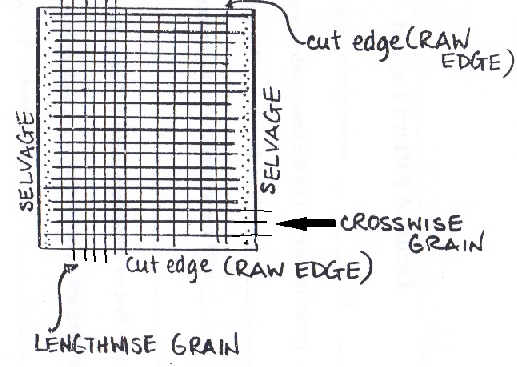 VOCABULARYCasing:		where the elastic for the waist will goCentre Seam:	the seam that runs down the centre front, under and between your legs, and then up the centre backGrainline:	place this arrow parallel with the lengthwise grain and the selvage edgeHem:	the bottom of pants where you fold up so you don’t have a raw edgeInseam:	the seam that runs down the inside of your legNotch:	notches are used for matching pieces together. There are single, double and sometimes triple notches. You cut them out away from the pattern piece. They tell you how to put pattern pieces together to sew your garment.Press:	use an iron to make or remove foldsSeam Allowance:	distance between the stitching line and the raw/cut edge of the fabric. You will be using a seam allowance of 1.5cm for your project unless otherwise specified.Selvage:	finished lengthwise edge of the fabricSide seam:	the seam that runs down the outside of your legTrim:	to cut thread or fabricWaistline:	where the pattern/garment will fit you at your waist